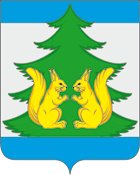 Контрольно-счетная комиссия муниципального образования«Ленский муниципальный район»ул. Бр.Покровских, д.19, с.Яренск, Ленский р-н, Архангельская область 165780, тел.(818 59) 5-25-84, email ksklensky@mail.ru___________________________________Заключениепо результатам экспертно-аналитического мероприятия«Анализ исполнения    консолидированного бюджета  Ленского района за 2017 год».1. Основание для проведения экспертно-аналитического мероприятия: Статья  264,4 Бюджетного Кодекса РФ, «Положение о контрольно-счетной комиссии муниципального образования «Ленский муниципальный район», утверждённого Решением Собрания депутатов МО «Ленский муниципальный район» от 29.02.2012г. № 143 (с изменениями), план работы Контрольно-счетной комиссии МО «Ленский муниципальный район» на 2018 год.       2. Предмет экспертно-аналитического мероприятия: годовая бюджетная отчетность об   исполнении консолидированного бюджета муниципального образования «Ленский муниципальный район», представленная в составе форм, предусмотренных п.11 Инструкции о порядке составления и предоставления годовой, квартальной и месячной отчетности об исполнении бюджетной системы Российской Федерации, утвержденной приказом Минфина России от 28.12.2010 года № 191н, проект Решения Собрания  депутатов МО ««Ленский муниципальный район» «Об информации по исполнению консолидированного бюджета МО «Ленский муниципальный район» за 2017 год» (далее проект решения) и иные документы.3. Объект (объекты) экспертно-аналитического мероприятия: Финансовый отдел МО «Ленский муниципальный район» (финансовый орган).4 Срок проведения экспертно-аналитического мероприятия: с 25 мая 2017 года по 1 июня 2018года.          5. Цель экспертно-аналитического мероприятия: проведение анализа исполнения консолидированного бюджета МО «Ленский муниципальный район».         6. Исследуемый период: 2017 год          7. Результаты мероприятия:Анализ исполнения консолидированного бюджетаЛенского муниципального района за 2017 год.  В Собрание депутатов МО «Ленский муниципальный район»   отчет об исполнении консолидированного бюджета муниципального района внесен к 1 апреля 2018 года, что не нарушает сроков установленных ст. 38,39 Положения о бюджетном процессе.             Консолидированный бюджет  муниципального образования «Ленский  муниципальный район»  включает в себя консолидированное исполнение бюджета района, трёх сельских поселений (Козьминское, Сафроновское, Сойгинское) и одного городского поселения (Урдомское).            Предоставленная в Собрание депутатов МО «Ленский муниципальный район» информация по исполнению консолидированного бюджета МО «Ленский муниципальный район» соответствует форме годовой отчетности 0503317 «Отчет об исполнении консолидированного бюджета субъекта Российской Федерации и бюджета территориального государственного внебюджетного фонда». Годовая отчетность по исполнению консолидированного бюджета за 2017 год предоставлена в КСК в соответствующие сроки.Консолидированный бюджет за 2017 год исполнен в части:доходов в сумме 548459,5 тыс. руб.,  или 101,1 % к уточненному плану,    к 2016 году исполнение составило 99,5 %.расходов в сумме 558435,6 тыс. руб., или 98,5 % к уточненному плану,   к 2016 году исполнение составило 83,7 %.  Консолидированный бюджет  за 2017 год  исполнен  с дефицитом в сумме 9976,1 тыс. руб.Анализ исполнения доходов консолидированного бюджетаМО «Ленский муниципальный район» за 2017 год.          Консолидированный бюджет по доходам за 2017 год исполнен в сумме  548459,5 тыс. руб.   Исполнение составило на 101,1%,   сверх плана поступило доходов   на сумму  5994,7 тыс. руб. План исполнен за счет увеличения поступления налоговых, неналоговых доходов. По сравнению с 2016 годом доходы уменьшены на 2727,3 тыс. руб. или на 0,5%, из-за снижения поступления безвозмездных   поступлений от других бюджетов. Анализ исполнения поступления доходов консолидированного бюджета за 2017 год представлен  в    таблице №1, для сравнения представлено поступление доходов за 2016 год:Таблица №1                                                                                                  тыс. руб.*налоги на имущество; **доходы от использования имущества, находящегося в государственной и муниципальной собственности***доходы от продажи материальных, нематериальных активов…  Налоговые и неналоговые доходы составили  24,6% от всех доходов, или 134870,6 тыс. руб., исполнение к плану - 103,2%, к 2016 году -106,1%.  Безвозмездные поступления составили 75,4 %, от всех доходов, или 413588,9 тыс. руб., исполнение к плану –99,8%, к 2016 году- 97,5 %.   Собственные доходы муниципального образования за 2017 год составили 134870,6 тыс. руб., из них: налоговые доходы – доля  87,0% или 117385,0 тыс. руб., исполнены к плану на    103,2 %, к 2016 году исполнено на 109,6%; неналоговые доходы – доля  13,0 %   или 17485,6 тыс. руб., исполнены к плану на   120,2 %, к 2016 году исполнено на 87,7%;* Основными бюджетообразующими налоговыми доходами являются:-налог на доходы физических лиц – составляет 77,0  % или  90415,7 тыс. руб., план   исполнен на 104,4% или поступило дополнительно 3814,7 тыс. руб.,  исполнение к 2016 году составляет – 116,8%. Согласно пояснительной записке увеличение поступления налога связано с привлеченных к налогообложению   4 обособленных подразделений организаций, участвующих в реализации инвестиционного проекта «Система магистральных газопроводов Ухта-Торжок. II нитка (Ямал)»;- налоги на товары (работы, услуги), реализуемые на территории РФ (акцизы) – составляют  6,2 % или 7328,7 тыс. руб., план   исполнен  на 102,8 %, исполнение к 2016 году составляет – 77,8 % согласно пояснительной записке в связи с изменением норматива зачисления акцизов на нефтепродукты от регионов в пользу федерального бюджета;  -налог на совокупный доход – составляет 8,0 % или 9474,8 тыс. руб., план   исполнен  на 101,1 %, исполнение к 2016 году составляет – 87,8 %. Согласно пояснительной записке: Единый налог на вмененный доход для отдельных видов деятельности поступил в объеме  9451,3 тыс. руб. или 101,1 % к плану,  относительно 2016 года   уменьшение   на 1297,2 тыс.  руб.,  в связи со снятием с учета налогоплательщиков и прекращением деятельности.   Единый сельскохозяйственный налог за 2017 год поступил в сумме 23,5 тыс. руб., к плану -   85,3%, в связи со снижением объемов сельхозпроизводства.- налоги на имущество - составляют 7,8 % или 9052,6   тыс. руб., план исполнен на 95,5 %, исполнение к   2016году  -111,9 % из-за повышения поступления налога на имущество физических лиц на 98,1%. Рост поступления земельного налога составил по сравнению с 2016 годом 3,1%. Согласно пояснительной записке:    Налог  на имущество физических лиц   поступил в сумме  1475,3 тыс. руб., к  плану-    133,3 %;    Земельный налог поступил в сумме 7577,3 тыс. руб. или к плану – 90,5% , невыполнение связано с уменьшением кадастровой стоимости объектов собственности в 2016 году, возвратом переплат.      -государственная пошлина– составляет 1,0 % или 1113,2 тыс. руб., план   исполнен  на 99,6 %, исполнение к 2016 году составляет – 77,5 %. Основу платежей составила  государственная пошлина по делам, рассматриваемым в судах общей юрисдикции, мировыми судьями (1050,6 тыс. руб.)* По неналоговым доходам наибольший процент в структуре доходов занимают:-доходы от использования имущества, находящегося в государственной и муниципальной собственности  составляют  79,1 % или 13838,63   тыс. руб., исполнено: к плану на 124,9 %, к 2016 году  99,8 %. Согласно пояснительной записке большую долю  - 61%  составили  прочие доходы от  использования имущества и прав, находящихся в государственной и муниципальной собственности поступили в сумме   8434,8 тыс. руб., к плану-125,6% (к 2016году-128,9%). Перевыполнение связано с поступлением недоимки прошлых лет. Доходы, получаемые в виде арендной либо иной платы за передачу в возмездное пользование государственного и муниципального имущества  получены в сумме 5403,8 тыс. руб., или  исполнены к  плану на 123,7 % (к 2016году-73,8%).,   перевыполнено в связи с поступлением недоимки прошлых лет.    -доходы от продажи материальных и нематериальных активов - составляют  7,5 % или 1304,6 тыс. руб., исполнено: к плану на 112,1 %, к 2016 году  54,3 %. Согласно пояснительной записке доходы от продажи земельных участков исполнены на 1072,4 тыс. руб., к плану-   115,2 %, к 2016 году -107,1%  из-за     поступления недоимки прошлых лет.    Доходы от реализации муниципального имущества исполнены на   232,2 тыс. руб., к плану 100,0 %., к 2016 году-16,6%- платежи за пользование природными ресурсами (плата за негативное воздействие на окружающую среду) - составляют  3,1 % или 548,0  тыс. руб., исполнено к плану на 100,3 %, к 2016 году  24,9 % -  в связи  с изменением порядка оплаты за негативное воздействие на окружающую среду.  - штрафы, санкции   возмещение ущерба - составляют  5,9 % или 1040,3 тыс. руб., исполнено: к плану на 108,3 %,   к  2016 году-89%-из-за снижения поступления штрафов за правонарушения в области дорожного движения.Безвозмездные поступления  за 2017 год исполнены в сумме 413588,9   тыс. руб., уточнённый план исполнен на 99,8 %, недополучена сумма доходов – 621,5 тыс. руб. По сравнению с  2016 годом снижение доходов   на 10497,0  тыс. руб. или на 2,5%.Наибольшую долю   составляют безвозмездные   поступления от других бюджетов бюджетной системы РФ  -413190,6 тыс. руб., с учетом возвратов.Анализ исполнения расходов консолидированного бюджета МО «Ленский муниципальный район» за 2017 год.Консолидированный бюджет по расходам за 2017 год исполнен в сумме 558435,6 тыс. рублей или 97,5 % от годового плана, по сравнению с 2016 годом расходы уменьшились на 108756,0 тыс. руб. или на 16,3%. Наибольшую долю в расходах консолидированного бюджета   в 2017 году составили расходы на  социальную сферу   - 80,4% . Кроме того  расходы на национальную экономику и ЖКХ составили 6,1 %,  расходы на  общегосударственные вопросы- 11,3%, расходы по обслуживанию муниципального долга - 0,4%. Анализ исполнения   консолидированного бюджета   за 2017 год   представлен в   таблице № 2 в разрезе разделов классификации расходов бюджета:Таблица №2                                                                                                              тыс. руб.Расходы по разделу 01 «Общегосударственные вопросы» за 2017 год  составили 63166,1  тыс. руб. Удельный вес в расходах бюджета – 11,3%.   Исполнение к плану97,6 %, наибольшее неисполнение по   функционированию местных администраций- 1011,9 тыс. руб.В сравнении с 2016 годом расходы по разделу уменьшились на 601,4 тыс. руб. или 0,9%.     Наибольшее снижение по другим общегосударственным расходам -1569,6 тыс. руб. Расходы по разделу 02»Национальная оборона»  за 2017 год  составили 1426,4 тыс. руб. или 100% к плану, удельный вес в расходах бюджета – 0,3%. По сравнению с 2016 годом расходы по разделу снизились на 18,8 тыс. руб. или на 1,3%. Согласно пояснительной записке расходы направлены на осуществление первичного воинского учета.Расходы по разделу 03 «Национальная безопасность и правоохранительная деятельность» за 2017 год  составили  573,0 тыс. руб. или 82 % к плану, удельный вес в расходах бюджета  0,1 %. Согласно пояснительной записке расходы по   разделу  направлены на содержание пожарных водоемов, гидрантов, содержание добровольных пожарных дружин, организацию переправы для людей из затопляемых территорий, обустройство мест массового отдыха людей, включая обеспечение свободного доступа граждан к водным объектам общего пользования и их береговым полосам. По сравнению с 2016 годом расходы по разделу снизились на 110,9 тыс. руб. или на 16,2 %.Расходы по разделу 04 «Национальная экономика»» за 2017 год  составили 14246,5 тыс. руб. или 91,6 % к плану, удельный вес в расходах бюджета – 2,6 %. По сравнению с 2016 годом расходы по разделу уменьшились на 4183,0 тыс. руб. или на 22,7%.   В структуре раздела «Национальная экономика»   занимают расходы: -на топливно-энергетический комплекс – составляют 3,3% или 470,5   тыс. руб., согласно пояснительной записке исполнены расходы: по устройству  вентиляции в многоквартирных домах п. Урдома с установленным газоиспользующим оборудованием, по изготовлению техпланов на газопровод высокого и низкого давления в п. Урдома по ул. П. Морозова. Исполнение к плану    57,5 %, из-за оплаты работ по факту. К 2016 году увеличение расходов на 217,5 тыс. руб. или на   85,9%:- на сельское хозяйство и рыболовство – составляют 0,1% или 20,0 тыс. руб., исполнены к плану на  100 %, к 2016 году расходы снижены на 10,0 тыс. руб. или на 33,3%. Произведены выплаты субсидий сельхозпроизводителям;-  на транспорт – составляют  7,5 % или 1075,6 тыс. руб. исполнение к плану на 88,1 % к 2016 году расходы увеличены на   170,8 тыс. руб. или на 18,9%,  возмещены выпадающие доходы перевозчикам населения, путем предоставления субсидий;-   на  дорожные фонды -88,0 % или 12527,2   тыс. руб.,  исполнены к плану   на 93,9%, из-за того, что исполнение контракта по ремонту переходов между улицами в п. Урдома приходится на 2018 год. К 2016 году расходы уменьшены на  3165,5 тыс. руб. или на 20,1%.           -   другие вопросы в области национальной экономики -1,1 % или  153,2   тыс. руб.,  исполнены к плану   на 100 %, к 2016 году расходы уменьшены на  1395,8 тыс. руб. или на 90,1 %.  Согласно пояснительной записке основную часть расходов составляют расходы  на разработку генерального плана, совмещенного проектом планировки правил землепользования и застройки территории поселения в сумме 120,0 тыс. руб.,  на проведение конкурса предпринимателей -5,0 тыс. руб., на выплату субсидии предпринимателям -28,2 тыс. руб.   Расходы по разделу  05 «Жилищно-коммунальное хозяйство» за 2017 год  составили 19568,9 тыс. руб. или 89,5 % к плану, удельный вес в расходах бюджета –3,5 %. По сравнению с 2016 годом расходы по разделу уменьшились на 36635,7 тыс. руб. или на 65,2%.   В структуре раздела    исполнены расходы:  - на  жилищное хозяйство – составляют 17 %  или 3320,6 тыс. руб.,  исполнение к плану на  90,7 %. К 2016 году расходы уменьшены на  28179,2 тыс. руб. или на 89,4 %, из-за     прекращения адресной программы Архангельской области "Переселение граждан из аварийного жилищного фонда" на 2013 - 2017 годы».    За счет средств местных бюджетов произведены расходы:   капитальный ремонт жилищного фонда в размере 425,0  тыс. руб. доставка и отправка корреспонденции и счетов по муниципальному имуществу, взносы в Фонд капитального ремонта Архангельской области 2570,5 тыс. руб., взнос  задолженности за 2014-2015гг в НО    «Фонд капитального ремонта многоквартирных домов» -50 тыс. руб.,   по получению техпаспорта    муниципального имущества, межевых планов земельных участков, по оценке земельных участков, экспертизе МКД – 222,9 тыс. руб. Оплата задолженности за 2016 г. по обслуживанию электросети Порохового поля -52,2 тыс. руб. - на коммунальное хозяйство – составляют 19,7 %, или 3860,7  тыс. руб. исполнены к плану на  89,4 %, к 2016 году расходы снижены на 12805,2 тыс. руб. или на 76,8 %.   Согласно пояснительной записке по подразделу в основном отражены расходы бюджета по капитальному ремонту объектов коммунального хозяйства в сумме 2954,7 тыс. руб. (в т.ч. основное - район по с. Яренск на капитальные ремонты водопроводных сетей -2450,9 тыс. руб., станции КОС- 252,8 тыс. руб., ремонт теплотрассы к музею-251,0). Также по данному подразделу произведены расходы на компенсацию убытков по содержанию бань – 280,0 тыс. руб., по содержанию водяных скважин – 287,8 тыс. руб., актуализация схем водоснабжения, теплоснабжения МО «Сафроновское»  30,0 тыс. руб.,  расходы по постановке на учет земельных участков под  объектами теплосетей и водосетей-167,5 тыс. руб., покупка насоса-44 тыс. руб., прочие мероприятия – 96,7    тыс. руб.  -   на  благоустройство – составляют 63,3 % или 12387,6  тыс. руб.,  исполнены к плану на  89,2 %, к 2016 году расходы увеличены на  4348,7  тыс. руб. или на 54,1% из-за реализации с 2017 года проекта «Формирование современной городской среды» в с. Яренск и п.г.т. Урдома на 2779,4 тыс. руб., Согласно пояснительной записке      осуществлены так же расходы на:         - приобретение материалов для ТОС 476,2  тыс.  руб.;- содержание сетей уличного освещения, модернизация и текущий ремонт сетей - 3912,4 тыс.  руб.;- расходы на озеленение территорий – 81,4 тыс.  руб.;- содержание мест захоронения – 464,3 тыс.  руб.;-содержание колодцев по договорам ГПХ -80,1 тыс. руб.;- район предоставил субсидии (за счет средств других бюджетов) поселениям в сумме  2672,8 тыс. руб. на осуществление мероприятий по формированию современной городской среды;- прочие работы по благоустройству  (оплата за вывоз и размещение мусора, содержание муниципального рынка, благоустройство удаленных территорий ТСЖ «Восход», содержание и ремонт здания ФОК, благоустройство парка Победы, работы по благоустройству)– 1921 тыс.  руб.           Расходы по разделу 06 «Охрана окружающей среды» за 2017год  составили 4 тыс. руб. или 100 % к плану. По сравнению с 2016 годом расходы по разделу увеличились на 4 тыс. руб. Был проведен  районный конкурс  на лучшую организацию и проведение эколого-практических и эколого-просветительских мероприятий в год экологии на территории МО «Ленский муниципальный район».Расходы по разделу 07  «Образование» за 2017год  составили 379532,2 тыс. руб. или 99,3 % к плану, удельный вес в расходах бюджета – 68 %. По сравнению с 2016 годом расходы по разделу снизились на 83443,7 тыс. руб. или на 18 %, из-за окончания строительства объектов образования. Поселения исполнили расходов на сумму 10 тыс. руб., в МО «Урдомское» приобретено обмундирование для патриотического клуба «Звезда».  Остальные расходы исполнил муниципальный район, их анализ отражен в заключение по внешней проверке.                        В структуре раздела « Образование»    исполнены  расходы по подразделам:- дошкольное образование – составляют 20,9%  или 79501   тыс. руб.   исполнены к плану на  99,9 %, к 2016 году расходы уменьшились  на  16257,6  тыс. руб. или на 17%, из-за окончания строительства детского сада в с. Яренск. Согласно пояснительной записке в 2016-2017 учебном году в Ленском муниципальном районе функционирует 15 муниципальных дошкольных учреждений. По состоянию на 1 января 2018 года общее количество детей, которым предоставлена услуга дошкольного образования в образовательных учреждениях района   составляет 803 ребенка,   данный показатель снизился в сравнении с предыдущим периодом на 7%. Дошкольники в возрасте 3-7 лет составляют   76,2% от всех воспитанников, очередь в дошкольные учреждения детей в  возрасте 3-7 лет сократилась полностью. Общее количество детей в возрасте до 3-х лет, получающих услугу дошкольного образования, составляет 191 человек (на 01.01.2018) Численность детей в возрасте от 0-3 лет, зарегистрированных в очереди для дальнейшего определения в детские сады района на 01.01.2018г. составляет -110 чел., из них от 1,5 до 3 лет-1 чел.           Среднегодовая численность воспитанников за 2017 год составило 821 ребёнок. В среднем по району наполняемость групп составила 17,5 человека, по сравнению с предыдущим годом наполняемость групп уменьшилась на 2,3 чел. Среднее число дней посещения 1 ребенком детского сада составило 132 дня.  Расходы на одного ребенка в дошкольном учреждении сложились в сумме 114530,0 рублей в целом за год. общее образование- составляют 66,4 %  или 252117,7   тыс. руб.,  исполнены к плану на  99,2 %, к 2016 году расходы уменьшены на 90165,9 тыс.руб. или на  26,3 %  из-за окончания строительства школы в п. Урдома.Согласно пояснительной записке на 01.09.2017г. функционирует 9 общеобразовательных организаций. Муниципальной системой общего образования по состоянию на 01.09.2017 охвачено 1562 человек в 143 классах (132 класса-комплекта). Среднегодовое количество учащихся в 2017 году - 1521 человек.   Наполняемость одного класса-комплекта в среднем по району составила 12 человек, наполняемость одного класса - комплекта не изменилась. Затраты на содержание одного класса-комплекта составили 1661440,00 рублей, а одного учащегося 140403 рублей. дополнительное  образование - составляют 5,1 %  или 19297,5   тыс. руб.,  исполнение к плану на  98,7 %.    По состоянию на 1 января 2018 года численность детей, охваченных дополнительным образованием, составила 747 человек. В МБОУ ДОД КЦДО функционирует 24 объединения, в детской школе искусств 7 объединений.молодёжная политика и оздоровление детей –  составляют 0,5 % или 1726,1 тыс. руб. исполнены к плану на  96,6%, к 2016 году расходы уменьшены на  994,4 тыс. руб. или на  36,5%.  другие вопросы в области образования - составляют 7,1 % или 26889,9 тыс. руб. исполнены к плану на  99,7%, к 2016 году расходы увеличены на  4676,6 тыс. руб. или на  21,1%.   Расходы по разделу «08 Культура и кинематография» за 2017 год  составили 51867,2 тыс. руб. или 99,8 % к плану, удельный вес в расходах бюджета – 9,3 %. По сравнению с 2016 годом расходы по разделу увеличились на 15533,5 тыс. руб. или на 42,8%. Рост  расходов обусловлен увеличением средней заработной платы по культуре работников  муниципальных учреждений культуры в целях реализации Указа Президента РФ от 7 мая 2012 года № 597. Поселения исполнили расходов на сумму 10432,8 тыс. руб., в том числе расходы МО «Урдомское» составили 10 403,7 тыс. руб. или 99,6 % к плану, удельный вес в расходах бюджета – 30,5 %., функционирует МБУК ««Центр культуры и досуга» МО «Урдомское».  В сельских поселениях исполнены расходы 29,1 тыс. руб. на проведение праздничных мероприятий, посвященных дням сел, поселков. Остальные расходы исполнил муниципальный район, их анализ отражен в заключение по внешней проверке.                        Расходы по разделу «10 Социальная политика» за 2017 год  составили 15833,1   тыс. руб. или 97,8 % к плану, удельный вес в расходах бюджета –  2,8%. По сравнению с 2016 годом расходы по разделу уменьшились на 1238,8 тыс. руб. или на  7,3%.       В структуре раздела «Социальная политика »    занимают расходы:       - по охране семьи и детства – составляют 54,2 %  или 8579,7 тыс. руб.,  исполнены к плану на  96,6 %, к 2016 году расходы уменьшены на  1317,5 тыс. руб. или на 13,3 % из-за уменьшения финансирования на приобретение жилых помещений детям-сиротам и  детям, оставшимся без попечения родителей.                 Основную долю составили   расходы: по компенсации части родительской платы за содержание ребенка в   муниципальных образовательных учреждениях, реализующих основную общеобразовательную программу дошкольного образования, за счет средств областного бюджета на сумму 4550,4 тыс. руб., к плану-93,8%, к 2016г.-91,2%; расходы на приобретение 4 квартир для детей-сирот районом    составили 4029,3 тыс. руб., тыс. руб., к плану -100%;           - по пенсионному обеспечению - составляют 19,0 %  или  3009,8 тыс. руб., доплаты к пенсиям муниципальных служащих исполнены к плану на  100,0 %, к 2016 году расходы уменьшены на  2,7 тыс. руб.;          - по социальному обеспечению населения– составляют  15,2 %  или 2409,8 тыс. руб.,  исполнены к плану на 98,5 %, к 2016 году расходы уменьшены на  409,9  тыс. руб. или на  14,5%. Согласно пояснительной записке основные расходы осуществлены:     -по МП «Устойчивое развитие сельских территорий  МО "Ленский муниципальный район" на 2017-2020 годы» – 2093,2 тыс. руб., исполнение к утвержденному плану-98,2%.  По сравнению с 2016 годом расходы сократились на  409,5 тыс. руб., или на 16,4%. Расходы направлены на  улучшение жилищных условий граждан, проживающих в сельской местности   за счет средств федерального бюджета – 1755,8,  областного бюджетов – 274,8 тыс. руб., муниципального бюджета – 62,6 тыс. руб. Субсидии получили 3 семьи.- на оплату стоимости проезда онкологических больных  в онкологический диспансер по муниципальной программе «Охрана здоровья граждан Ленского района на 2014-2017 годы» 240,1 тыс. руб., исполнение к плану-100%.  По сравнению с 2016 годом расходы сократились на  36,9 тыс. руб., или на 13,3%.;- на оказание материальной помощи населению, общественным организациям -76,5 тыс.руб., в т.ч. поселения 63,5 тыс.руб. Расходы исполнены за счет резервных фондом администраций района, поселений.  - по   другим вопросам в области социальной политики – составляют 11,6%  или 1833,8 тыс. руб.,  исполнены к плану на 99,6 %, к 2016 году расходы увеличены на  491,3 тыс. руб. или на  36,6%. Расходы района:                   -  МП "Развитие местного самоуправления  в МО "Ленский муниципальный район" и поддержка социально ориентированных некоммерческих организаций" (2017-2019 годы)" на 54,8 тыс. руб., из них:* за счет средств муниципального бюджета в сумме 20,0 тыс. руб. на проведение районного фестиваля ветеранской песни «Поет душа ветерана» им. Е.П. Петровой; *за счет средств областного бюджета в сумме 34,8 тыс. руб. на обеспечение равной доступности услуг общественного транспорта для отдельных категорий граждан, установленных статьями 2 и 4 ФЗ от 12.01.1995г №5-ФЗ «О ветеранах».          - по МП "Развитие физической культуры, спорта, туризма, повышение эффективности реализации молодежной и семейной политики в МО "Ленский муниципальный район" (2017-2019 годы)" в сумме 1779,0 тыс. руб.*  на осуществление государственных полномочий по выплате вознаграждений профессиональным опекунам в сумме 91,3  тыс. руб.,  * на осуществление государственных полномочий по организации и осуществлению деятельности по опеке и попечительству на сумму 1687,7   тыс. руб.,  Расходы по разделу 11 «Физическая культура и спорт» за 2017 год  составили 1808,2   тыс. руб. или 99,9 % к плану, удельный вес в расходах бюджета – 0,3 %. По сравнению с 2016  годом расходы по разделу уменьшились на 30,1 тыс. руб. или 1,6%.  В том числе перечислено району средств поселений на исполнение полномочий по разделу- 850 тыс. руб.,  к плану 100%. Согласно пояснительной записке за счет средств поселений профинансированы расходы на обеспечение условий для развития физической культуры и массового спорта.  На оплату труда, перечисление отчисления на оплату труда, содержание имущества израсходовано-858,2 тыс. руб., на проведение массовых спортивных мероприятий израсходовано-60,0 тыс. руб., на укрепление материально-технической базы израсходовано-40,0 тыс. руб. Расходы по разделу 13 «Обслуживание государственного и муниципального долга» за 2017 год  составили 1955,3  тыс. руб. или 79,9 % к плану, удельный вес в расходах бюджета – 0,4%, все расходы исполнены по району. По сравнению с 2016  годом расходы по разделу увеличились на 541,0 тыс. руб. или 38,3%.Расходы по разделу 14 «Межбюджетные трансферты общего характера бюджетам субъектов Российской Федерации  и муниципальных образований» за 2017 год  составили  8454,7 тыс. руб. или 100 % к плану, удельный вес в расходах бюджета – 1,5%. По сравнению с 2016 годом расходы по разделу увеличились на 1427,9 тыс. руб. или на 20,3 %. В структуре раздела    исполнены расходы района: - по дотациям на выравнивание бюджетной обеспеченности субъектов Российской Федерации и муниципальных образований – доля 38,2%  или 3232,6   тыс. руб.,  исполнены к плану на  100 %, к 2016 году расходы уменьшены на  493,3 тыс. руб. или на 13,2 %;- по иным дотациям - доля 29,8%  или 2518,6   тыс. руб.,  исполнены к плану на  100 %, к 2016 году расходы снижены на  146,8 тыс. руб. или на  5,5%;- по прочим межбюджетным трансфертам общего характера – доля 32,0%  или 2703,5   тыс. руб.,  исполнены к плану на 100 %, к 2016 году расходы увеличены на 2068,0 тыс. руб. в 4,3 раза; 3.3. Анализ муниципального долга и муниципальных заимствований за 2017 год.             Консолидированный бюджет МО «Ленский муниципальный район» в 2017 году исполнен с  дефицитом в размере 9976,1  тыс. руб. По поселениям бюджет исполнен с профицитом в сумме 2559,5 тыс. руб., по району с дефицитом в 12535,6 суммеИсточниками финансирования дефицита бюджета являются:-  изменение остатков средств на счетах по учету средств бюджетов– 7976,1 тыс. руб. - кредиты кредитных организаций -2000,0 тыс. руб.             Консолидированный бюджет  МО «Ленский муниципальный район» на конец года имеет муниципальный долг в размере 18144,1 тыс. руб. -   по муниципальному району, поселения кредиты не брали.          Остаток средств на счетах бюджета в органе Федерального казначейства на 01.01.2018 года по консолидированному бюджету составил 8159,2 тыс. руб., в том числе по району-1172,5 тыс. руб., по городскому поселению -6372,7 тыс. руб., по сельским поселениям -614,0 тыс.руб.3.4 Анализ кредиторской, дебиторской задолженности на 31.12.2017 года получателей бюджетных средств. В соответствии с предоставленной отчетностью, годовой формой 050369 установлено: Дебиторская задолженность по состоянию на 1 января 2018 года составила  7603004,88 руб.,  в т.ч. пророченная задолженность – 1677484,86 руб. По сравнению с началом года задолженность снизилась на 1019554,54 руб. Таблица №3                                                                                                                  руб.         Наибольший удельный вес в дебиторской задолженности занимают расчеты по   доходам, в том числе наибольшую долю занимают:- расчеты с плательщиками по доходам от собственности  5565877,43  руб., из них просроченные – 747939,72 руб. Дебиторская  задолженность  по доходам от собственности на конец отчетного периода   является суммой выпадающих доходов за 2017 год в виде задолженности по арендной плате;- расчеты с плательщиками налоговых доходов 1531292,8  рубля, из них просроченные – 928545,14 руб.         По сравнению с прошлым годом дебиторская задолженность  по расчетам по выданным авансам снизилась на 33911,12 руб. или на 22,3%.          По сравнению с прошлым годом дебиторская задолженность  по расчетам с подотчетными лицами увеличилась на 6241,55 руб. или на 7,5%, из-за  увеличения расчетов с подотчетными лицами по приобретению материальных запасов на 22773,89 руб. и   по прочим расходам на 3608,8 руб.,         Дебиторская задолженность по расчетам по платежам в бюджеты на конец отчетного периода оставила 263526,41 руб., снизилась на 54395,41 руб.Наличие дебиторской  задолженности говорит о нерациональном использовании финансовых ресурсов получателями бюджетных средств.                Кредиторская задолженность по состоянию на 1 января 2018 года составила   -25046990,04 руб., в т.ч. просроченная задолженность – 19028307,59 руб.Таблица №4                                                                                                                     руб.         Наибольший удельный вес в кредиторской задолженности занимают расчеты по принятым обязательствам -20936643,44 руб., в том числе наибольшую долю занимают:- расчеты по работам, услугам по содержанию имущества - 20172545,03 руб., задолженность за выполненные работы по ремонту водопроводных сетей с. Яренск;- расчеты по коммунальным услугам – 115029,19 руб., снижение на 75,5 % к 2016г.;  - расчеты по прочим работам, услугам  – 145043,54 руб., снижение на 59,4 % к 2016г.;  - расчеты по приобретению материальных запасов  – 208907,76 руб.,   рост 4,4% к 2016г.;- расчеты по прочим расходам – 221388,37 руб., руб.,     снижение на 70,7 % к 2016г.           В расчетах по доходам   расчеты с плательщиками налоговых доходов составляют 3577589,05 руб.    Неиспользованные средства по расчетам  поступлений от других бюджетов бюджетной системы Российской Федерации  на конец отчетного периода составили в сумме 100000,00 руб.,  иные межбюджетные трансферты резервного фонда  Правительства Архангельской области.            По расчетам с подотчетными лицами задолженность снизилась на 45591,23 руб., наибольший удельный вес в кредиторской задолженности с подотчетными лицами  занимают расчеты с подотчетными лицами по оплате услуг связи -16220,3 руб., по оплате прочих работ, услуг-5771,6 руб., по оплате прочим расходов – 5416,55 руб.            Расчеты по платежам в бюджет – 395341,83 руб.,  по сравнению с прошлым годом задолженность снизилась на 27825,96 руб.,   из них основная доля приходится на:- расчеты по налогу на доходы физических лиц – 161333,16 руб.,  по сравнению с прошлым годом задолженность увеличилась на 108511,23 руб. или в 3 раза;- расчеты по прочим платежам в бюджет – 112386,71 руб., по сравнению с прошлым годом задолженность увеличилась на 14659,35 руб., или в 15 %;- расчеты по страховым взносам на обязательное пенсионное страхование на выплату страховой части трудовой пенсии – 99636,12 руб., по сравнению с прошлым годом задолженность снизилась на 144435,66 руб. или на 59,2%;Выводы1.Отчет об исполнении консолидированного бюджета МО «Ленский муниципальный район» за 2017 год предоставлен с соблюдением сроков, установленных     ст.38,39 Положения  о бюджетном процессе.2. Обеспечено выполнение консолидированного муниципального бюджета  по  доходам на 101,1% . В бюджет дополнительно поступило налоговых и неналоговых доходов 6616,2 тыс. руб. или 5,2%.  По безвозмездным поступлениям недовыполнение составило 0,2% или 621,5 тыс. руб.3. В соответствии с годовой отчетностью на 1 января 2018 года кредиторская задолженность   составила 25047,0  тыс. руб., рост к 2016 году в 2,8 раза. В тоже время дебиторская задолженность  составляет     7603,1  тыс. руб. 4. Муниципальный долг составил на 01.01.2018года - 18144,1тыс. руб.5. Остаток средств на счетах бюджета в органе Федерального казначейства   на 01.01.2018 года составил  8159,2 тыс. руб.  Предложения Администрации МО «Ленский муниципальный район»:1.Соблюдать требования статей 161 и 219 БК РФ по принятию бюджетных и денежных обязательств в пределах доведенных ассигнований и лимитов бюджетных обязательств.2. Принять действенные меры по   снижению дебиторской задолженности по аренде земли и имущества.           3.Принять меры по снижению муниципального долга, кредиторской задолженности.Собранию депутатов МО «Ленский муниципальный район»: 1.Принять информацию об отчете исполнении консолидированного бюджета МО «Ленский муниципальный район» к сведению.ПредседательКонтрольно-счётной комиссииМО «Ленский муниципальный район»                                                                     С.Е.Алексеева                                                               Заместитель председателя Контрольно - счетной комиссии МО « Ленский    муниципальный район»                                                              А.В.Королькова           от  4 июня 2018 года    №56 на  №  от  Виды доходовУточненныйплан2017 годИсполненоза 2017 год% исполненияпланаИсполненоза 2016  год%исполнения 2016 года к 2017годуНалоговые и неналоговые доходы, в т.ч.128254,4134870,6105,2127100,9106,1Налоговые доходы, в т.ч.:113702,7117385,0103,2107151,8109,6Налог на доходы физических  лиц86601,090415,7104,477417,0116,8Налоги на товары (работы, услуги), реализуемые на территории РФ (акцизы)7129,47328,7102,89416,977,8Налог на совокупный доход9375,99474,8101,110790,787,8 *Налог на имущество физ. лиц11071475,3133,3744,8198,1*Земельный налог83727577,390,57346,4103,1Государственная пошлина1117,41113,299,61435,777,5Задолженность и  перерасчеты по отмененным  налогам…0000,30,0Неналоговые доходы, в т.ч.:14551,717485,6120,219949,187,7**  Арендная либо иная плата  за земли…4368,55403,8123,77318,973,8 ** Доходы от использования муниципального имущества6713,68434,8125,66542,4128,9***Доходы от продажи земельных участков…931,11072,4115,21001,0107,1  ***Доходы от реализации  муниципал. имущества…232,2232,2100,01400,516,6 Платежи при пользовании природными ресурсами546,3548100,32197,024,9Доходы от оказания платных услуг (работ) и компенсации затрат государства254,3300,2118,067,5444,7Штрафы, санкции, возмещение ущерба960,91040,3108,31168,989,0 Прочие неналоговые доходы544,8453,983,3621,773,0Поступления (перечисления) по урегулирования  расчетов между бюджетами бюджетной системы РФ000-368,80,0Безвозмездные   поступления, в т.ч.414210,4413588,999,8424085,997,51.Безвозмездные   поступления от других бюджетов бюджетной системы РФ413808,4413221,099,9437234,194,52.Безвозмездные поступления от негосударственных  организаций257,6257,6100,0--3.Прочие безвозмездные поступления175,0140,780,485,0165,54.Доходы бюджетов бюджетной системы РФ от возврата  бюджетами бюджетной системы РФ  и организациями остатков субсидий, субвенций и иных межбюджетных трансфертов, имеющих целевое назначение, прошлых лет56,857,0100,4368,915,55,Возврат остатков субсидий, субвенций и иных межбюджетных трансфертов, имеющих целевое назначение, прошлых лет-87,4-87,4100,0-13602,10,6Всего542464,8548459,5101,1551186,899,5Разделп/разделНаименованиестатьи доходовУточненныйпланна2017 годКассовое исполнениеза2017 годИспол-нениек годовомуплану+/-Испол-нениек годовомуплану( %)Испол-нениеза2016 год12345=(4-3)6=(4/3)*1007Расходы всего, в том числе567138,4558435,6-8702,898,5667191,6 01 00Общегосударственные вопросы64702,363166,1-1536,297,663767,501 02Функционирование высшего должностного лица субъекта Российской Федерации и муниципального образования4161,54154,1-7,499,84049,901 03Функционирование законодательных (представительных) органов государственной власти и представительных органов муниципальных образований1969,91939,2-30,798,42001,501 04Функционирование Правительства Российской Федерации, высших исполнительных органов государственной власти субъектов Российской Федерации, местных администраций44317,543305,6-1011,997,742818,601 06Обеспечение деятельности финансовых, налоговых и таможенных органов и органов финансового (финансово-бюджетного) надзора6540,16498,7-41,499,46397,10105Судебная система----4,901 07Обеспечение проведения выборов и референдумов761,7761,70,0100,0419,101 11Резервный фонд125,30,0-125,30,00,001 13Другие общегосударственные вопросы6826,36506,8-319,595,38076,402 00Национальная оборона1426,41426,40,0100,01445,202 03Мобилизационная и вневойсковая подготовка1426,41426,40,0100,01445,203 00Национальная безопасность и правоохранительная деятельность699,2573,0-126,282,0683,903 09Защита населения и территории от последствий чрезвычайных ситуаций природного и техногенного характера, гражданская оборона699,2573,0-126,282,0683,904 00Национальная экономика15552,514246,5-1306,091,618429,50402Топливно-энергитический комплекс818,7470,5-348,257,5253,004 05Сельское хозяйство и рыболовство20,020,00,0100,030,004 08Транспорт1220,71075,6-145,188,1904,804 09Дорожное хозяйство (дорожные фонды)13339,912527,2-812,793,915692,704 12Другие вопросы в области национальной экономики153,2153,20,0100,01549,005 00Жилищно-коммунальное хозяйство21872,719568,9-2303,889,556204,605 01Жилищное хозяйство3660,503320,6-339,990,731499,805 02Коммунальное хозяйство4319,73860,7-459,089,416665,905 03Благоустройство13892,5012387,6-1504,989,28038,906 00Охрана окружающей среды44,00,0100,00,006 05Другие вопросы в области охраны окружающей среды 44,00,0100,00,007 00Образование382023,9379532,2-2491,799,3462975,907 01Дошкольное образование79583,579501,0-82,599,995758,607 02Общее образование254141,7252117,7-2024,099,2342283,607 03Дополнительное образование19550,219297,5-252,798,70,007 07Молодежная политика и оздоровление детей1786,71726,1-60,696,62720,507 09Другие вопросы в области образования26961,826889,9-71,999,722213,308 00Культура, кинематография51963,551867,2-96,399,836333,708 01Культура51963,551867,2-96,399,836333,710 00Социальная политика16182,915833,1-349,897,817071,910 01Пенсионное обеспечение3011,23009,8-1,4100,03012,510 03Социальное обеспечение населения2447,72409,8-37,998,52819,710 04Охрана семьи и детства8882,98579,7-303,296,69897,210 06Другие вопросы в области социальной политики1841,11833,8-7,399,61342,511 00Физическая культура и спорт1810,01808,2-1,899,91838,311 01Физическая культура1360,01358,2-1,899,91413,31105Другие вопросы в области физической культуры и спорта450,0450,00,0100,0425,013 00Обслуживание государственного и муниципального долга2446,31955,3-491,079,91414,313 01Обслуживание государственного внутреннего муниципального долга2446,31955,3-491,079,91414,314 00Межбюджетные трансферты общего характера бюджетам субъектов российской федерации и муниципальных образований8454,78454,70,0100,07026,814 01Дотации на выравнивание бюджетной обеспеченности субъектов Российской Федерации и муниципальных образований3232,63232,60,0100,03725,914 02Иные дотации2518,62518,60,0100,02665,414 03Прочие межбюджетные трансферты общего характера2703,52703,50,0100,0635,5НаименованиеСумма задолженности Сумма задолженности Сумма задолженности Сумма задолженности Отклонения увеличение «+»;уменьшение «-»НаименованиеНа начало годаНа начало годаНа конец годаНа конец годаОтклонения увеличение «+»;уменьшение «-»Наименованиевсегов т.ч. просроченнаявсегов т.ч. просроченнаяОтклонения увеличение «+»;уменьшение «-»123456=(4-2)Расчеты по доходам                       8070078,252789721,217132588,691677484,86-937489,36Расчеты по выданным авансам  151819,900,0117908,780,0-33911,12Расчеты с подотчетными лицами 82739,450,088981,000,0+6241,55Расчеты по платежам в бюджеты317921,820,0263526,410,0-54395,41ВСЕГО8622559,422789721,217603004,881677484,86-1019554,54НаименованиеСумма задолженности Сумма задолженности Сумма задолженности Сумма задолженности Отклоненияувеличение «+»;уменьшение «-» НаименованиеНа начало годаНа начало годаНа конец годаНа конец годаОтклоненияувеличение «+»;уменьшение «-» Наименованиевсегов т.ч. просроченнаявсегов т.ч. просроченнаяОтклоненияувеличение «+»;уменьшение «-» 123456=(4-2)Расчеты по доходам 4753963,190,03677589,050,0-1076374,14Расчеты с подотчетными лицами83006,9535449,3237415,720,0-45591,23Расчеты по принятым обязательствам 3626202,1270657,8420936643,4419028307,59+17310441,32Расчеты по платежам в бюджеты    423167,790,0395341,830,0-27825,96ВСЕГО8886340,05106107,1625046990,0419028307,59-16160649,99